EVALUACIÓN EVALUACIÓN EVALUACIÓN EVALUACIÓN EVALUACIÓN 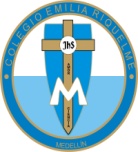 NOMBRE Y APELLIDO:                                                                                                       Nº DE LISTA_____NOMBRE Y APELLIDO:                                                                                                       Nº DE LISTA_____NOMBRE Y APELLIDO:                                                                                                       Nº DE LISTA_____NOMBRE Y APELLIDO:                                                                                                       Nº DE LISTA_____NOMBRE Y APELLIDO:                                                                                                       Nº DE LISTA_____FECHA: ASIGNATURA:   RELIGIÓN                ASIGNATURA:   RELIGIÓN                HNA RUBIELA URIBE R1º PERIODO             GRADO  11º1º PERIODO             GRADO  11ºELIJA LA RESPUESTA CORRECTA.1. La realidad es un deber que le compete a todo ser humano que quiera transformar el mundo. Debe darse cuenta de la necesidad urgente de un cambio en las actitudes que definen sus relaciones con el prójimo y con el entorno. Es importante pues que cada una de nosotras nos demos cuenta que, El ser humano está llamado:A. AL DESARROLLO DE LA SOCIEDAD.B. A TENER FE.C. A VIVIR LOS VALORES QUE FALTAN EN LA SOCIEDAD.D.  A LA TRANSFORMACIÓN DEL MUNDO VIVIENDO VALORES ABSOLUTOS2. El amor de Dios no es siego ante las realidades del ser humano, él sabe que, junto con la capacidad humana de ser social, esta su intolerancia, su egoísmo, su envidia. Por tanto, el amor es el lente por el cual Dios nos mira. Él nos pide que amemos en la misma medida que él nos ha amado. Según el texto: Lo que Dios desea de nosotros es:A.   AMAR DESDE LA PERSPECTIVA DE CRISTOB.  EL CAMBIO EN ACTITUDES DEL SER HUMANOC.  LA TRANSFORMACIÓN DEL MUNDOD.  NO DEJARSE INVOLUCRAR DE LA REALIDAD3. La Doctrina es un sistema de creencias que forman parte de una religión. Se utiliza para hacer hincapié en aspectos de la creencia. Por lo tanto, la Iglesia no puede quedar indiferente frente a los problemas que agobian a hombres y mujeres en todas las latitudes del mundo. Según el texto la doctrina es: A. UNA PRÁCTICA – RELIGION.B. UNA SECTA – RELIGION.C UNA RELIGIÓN – CREENCIA.D. CREENCIA - PRÁCTICA.4. La Doctrina social de la Iglesia es el conjunto de enseñanzas, orientaciones y normas prácticas, surgen del seno de la Iglesia católica y que recogen los pronunciamientos pontificios en materia política, social y económica a partir del siglo XIX. Según el texto: La doctrina social de la Iglesia consiste en:A. Conjunto de prácticas y normas de la iglesia católicaB. Conjunto de normas y leyes del papa y los obisposC. Conjunto de orientaciones y normas prácticas de la iglesiaD. Enseñanzas, orientaciones y normas de la iglesia católica5. Los evangelios trabajados en clase durante este tiempo de cuaresma que llevamos son:A. SAMARITANA, PERDON Y TENTACIONES.B. TENTACIONES, PERDON Y TRANSFIGURACIÓNC. TRANSFIGURACIÓN, SAMARITANA Y TENTACIONESD. TENTACIONES  PERDON Y TRANSFIGURACIÓNEl paso de Dios por nuestra vida, el vivir con gozo y alegría la presencia de Jesús, el que opta por tener una vida sana y busca tener a Dios, a toda esta experiencia de fe recibe el nombre de: A. NavidadB. AdvientoC. Cuaresma D. Pascua2.. 5. Los valores trabajados en el periodo son:A. el respeto, máscaras, conversiónB. la conversión, autoridad y respetoC. puntualidad, conversión y respetoD. máscaras y autoridad, y respetoELIJA LA RESPUESTA CORRECTA.1. La realidad es un deber que le compete a todo ser humano que quiera transformar el mundo. Debe darse cuenta de la necesidad urgente de un cambio en las actitudes que definen sus relaciones con el prójimo y con el entorno. Es importante pues que cada una de nosotras nos demos cuenta que, El ser humano está llamado:A. AL DESARROLLO DE LA SOCIEDAD.B. A TENER FE.C. A VIVIR LOS VALORES QUE FALTAN EN LA SOCIEDAD.D.  A LA TRANSFORMACIÓN DEL MUNDO VIVIENDO VALORES ABSOLUTOS2. El amor de Dios no es siego ante las realidades del ser humano, él sabe que, junto con la capacidad humana de ser social, esta su intolerancia, su egoísmo, su envidia. Por tanto, el amor es el lente por el cual Dios nos mira. Él nos pide que amemos en la misma medida que él nos ha amado. Según el texto: Lo que Dios desea de nosotros es:A.   AMAR DESDE LA PERSPECTIVA DE CRISTOB.  EL CAMBIO EN ACTITUDES DEL SER HUMANOC.  LA TRANSFORMACIÓN DEL MUNDOD.  NO DEJARSE INVOLUCRAR DE LA REALIDAD3. La Doctrina es un sistema de creencias que forman parte de una religión. Se utiliza para hacer hincapié en aspectos de la creencia. Por lo tanto, la Iglesia no puede quedar indiferente frente a los problemas que agobian a hombres y mujeres en todas las latitudes del mundo. Según el texto la doctrina es: A. UNA PRÁCTICA – RELIGION.B. UNA SECTA – RELIGION.C UNA RELIGIÓN – CREENCIA.D. CREENCIA - PRÁCTICA.4. La Doctrina social de la Iglesia es el conjunto de enseñanzas, orientaciones y normas prácticas, surgen del seno de la Iglesia católica y que recogen los pronunciamientos pontificios en materia política, social y económica a partir del siglo XIX. Según el texto: La doctrina social de la Iglesia consiste en:A. Conjunto de prácticas y normas de la iglesia católicaB. Conjunto de normas y leyes del papa y los obisposC. Conjunto de orientaciones y normas prácticas de la iglesiaD. Enseñanzas, orientaciones y normas de la iglesia católica5. Los evangelios trabajados en clase durante este tiempo de cuaresma que llevamos son:A. SAMARITANA, PERDON Y TENTACIONES.B. TENTACIONES, PERDON Y TRANSFIGURACIÓNC. TRANSFIGURACIÓN, SAMARITANA Y TENTACIONESD. TENTACIONES  PERDON Y TRANSFIGURACIÓNEl paso de Dios por nuestra vida, el vivir con gozo y alegría la presencia de Jesús, el que opta por tener una vida sana y busca tener a Dios, a toda esta experiencia de fe recibe el nombre de: A. NavidadB. AdvientoC. Cuaresma D. Pascua2.. 5. Los valores trabajados en el periodo son:A. el respeto, máscaras, conversiónB. la conversión, autoridad y respetoC. puntualidad, conversión y respetoD. máscaras y autoridad, y respeto6. La Cuaresma: Comienza el miércoles de Ceniza y termina el jueves santo. Durante este tiempo se hace un llamado a la conversación, recordando la entrega de Jesús por nuestra salvación. Según el texto las actitudes que todos los católicos, creyentes debemos seguir en este tiempo son.A. CONVERSIÓN, PERDON, Y AMOR.B. AYUNO, ORACIÓN Y PERDON.C. ORACIÓN, AYUNO Y OFRENDA.D. SACRIFICIO, PAZ, Y ARMONIA.7. El Triduo pascual: Empieza con la misa de la Ultima Cena y termina con la misa de Pascua, teniendo como punto máximo la Vigilia Pascual. Por lo tanto los católicos creyentes que recordamos en estos días?A. LA MUERTE Y RESURRECCIÓN DE JESÚS.B. EL NACIMIENTO DE JESÚS.C. LA PASIÓN, MUERTE Y RESURRECCIÓN DE JESÚS.D. LA VENIDA DEL ESPÍRITU SANTO. 8. La Pascua: Empieza con la liturgia del domingo de Pascua y termina con la fiesta de Pentecostés (dura 50 días). Durante este tiempo tratamos de tener un encuentro con Cristo resucitado tal como lo vivieron los primero testigos de la resurrección. Por lo tanto es un tiempo para:A. CELEBRAR LA NAVIDAD DE JESÚS.B. CELEBRAR LA VENIDA DEL MESIAS.C. CELEBRAR LA VENIDA DEL ESPIRITU SANTO.D. CELEBRAR LA RESURRECCIÓN DE JESÚS.9. El Tiempo Ordinario: Son los domingos restantes del Año. Este tiempo está dividido en dos periodos: El primero comienza después del Bautizo del Señor y se Interrumpe por la Cuaresma y Pascua. El Segundo es después de Pentecostés y termina con la fiesta de Cristo rey. Este nos señala el camino de:A. LA ESPERANZA, LA PAZ Y JUSTICIA.B. LA FE, LA ESPERANZA, LA TOLERANCIA. C. LA FE, LA ESPERANZA Y EL AMOR. D. TODAS LAS ANTERIORES SON FALSAS.10. Los tiempos litúrgicos se caracterizan según su color: por lo tanto, para la pascua su color característico es:A. amarillo y blancoB. verde, morado y rosadoC. verde, rosado, blancoD. verde, blanco, rojoSUERTE COLOQUE SU AUTOEVALUACIÓN. ___________________El Señor eligió a otros 72 discípulos y los envió de dos en dos delante de él, a todas las ciudades y lugares a donde debía ir. Les dijo: vayan porque, la cosecha es abundante, pero los obreros son pocos. Rueguen, pues, al dueño de la cosecha que envíe obreros a su cosecha. Según este texto bíblico. El mandato de Jesús es:A.  Vayan, porque la cosecha es abundante y los obreros pocosB. La cosecha es abundanteC. los Envió como obreros en medio de la miesD. Eligió a los setenta y dos discípulos para anunciar el reino8.  10. Los tiempos litúrgicos van acompañados de signos, y símbolos y se caracterizan por su color, ejemplo para el tiempo pascua el amarillo y blanco, el adviento es morado, tiempo ordinario es verde, en cuaresma morado, en celebraciones marianas es el azul, o blanco, para los mártires o fiestas de Jesús es rojo. por lo tanto, para la pascua su color característico es:A. amarillo y blancoB. morado y rosadoC. rojo, blanco, verde D. verde, rosado, amarilloAutoevalúe su trabajo de 1 a 5. Sea sincera con usted misma.6. La Cuaresma: Comienza el miércoles de Ceniza y termina el jueves santo. Durante este tiempo se hace un llamado a la conversación, recordando la entrega de Jesús por nuestra salvación. Según el texto las actitudes que todos los católicos, creyentes debemos seguir en este tiempo son.A. CONVERSIÓN, PERDON, Y AMOR.B. AYUNO, ORACIÓN Y PERDON.C. ORACIÓN, AYUNO Y OFRENDA.D. SACRIFICIO, PAZ, Y ARMONIA.7. El Triduo pascual: Empieza con la misa de la Ultima Cena y termina con la misa de Pascua, teniendo como punto máximo la Vigilia Pascual. Por lo tanto los católicos creyentes que recordamos en estos días?A. LA MUERTE Y RESURRECCIÓN DE JESÚS.B. EL NACIMIENTO DE JESÚS.C. LA PASIÓN, MUERTE Y RESURRECCIÓN DE JESÚS.D. LA VENIDA DEL ESPÍRITU SANTO. 8. La Pascua: Empieza con la liturgia del domingo de Pascua y termina con la fiesta de Pentecostés (dura 50 días). Durante este tiempo tratamos de tener un encuentro con Cristo resucitado tal como lo vivieron los primero testigos de la resurrección. Por lo tanto es un tiempo para:A. CELEBRAR LA NAVIDAD DE JESÚS.B. CELEBRAR LA VENIDA DEL MESIAS.C. CELEBRAR LA VENIDA DEL ESPIRITU SANTO.D. CELEBRAR LA RESURRECCIÓN DE JESÚS.9. El Tiempo Ordinario: Son los domingos restantes del Año. Este tiempo está dividido en dos periodos: El primero comienza después del Bautizo del Señor y se Interrumpe por la Cuaresma y Pascua. El Segundo es después de Pentecostés y termina con la fiesta de Cristo rey. Este nos señala el camino de:A. LA ESPERANZA, LA PAZ Y JUSTICIA.B. LA FE, LA ESPERANZA, LA TOLERANCIA. C. LA FE, LA ESPERANZA Y EL AMOR. D. TODAS LAS ANTERIORES SON FALSAS.10. Los tiempos litúrgicos se caracterizan según su color: por lo tanto, para la pascua su color característico es:A. amarillo y blancoB. verde, morado y rosadoC. verde, rosado, blancoD. verde, blanco, rojoSUERTE COLOQUE SU AUTOEVALUACIÓN. ___________________El Señor eligió a otros 72 discípulos y los envió de dos en dos delante de él, a todas las ciudades y lugares a donde debía ir. Les dijo: vayan porque, la cosecha es abundante, pero los obreros son pocos. Rueguen, pues, al dueño de la cosecha que envíe obreros a su cosecha. Según este texto bíblico. El mandato de Jesús es:A.  Vayan, porque la cosecha es abundante y los obreros pocosB. La cosecha es abundanteC. los Envió como obreros en medio de la miesD. Eligió a los setenta y dos discípulos para anunciar el reino8.  10. Los tiempos litúrgicos van acompañados de signos, y símbolos y se caracterizan por su color, ejemplo para el tiempo pascua el amarillo y blanco, el adviento es morado, tiempo ordinario es verde, en cuaresma morado, en celebraciones marianas es el azul, o blanco, para los mártires o fiestas de Jesús es rojo. por lo tanto, para la pascua su color característico es:A. amarillo y blancoB. morado y rosadoC. rojo, blanco, verde D. verde, rosado, amarilloAutoevalúe su trabajo de 1 a 5. Sea sincera con usted misma.6. La Cuaresma: Comienza el miércoles de Ceniza y termina el jueves santo. Durante este tiempo se hace un llamado a la conversación, recordando la entrega de Jesús por nuestra salvación. Según el texto las actitudes que todos los católicos, creyentes debemos seguir en este tiempo son.A. CONVERSIÓN, PERDON, Y AMOR.B. AYUNO, ORACIÓN Y PERDON.C. ORACIÓN, AYUNO Y OFRENDA.D. SACRIFICIO, PAZ, Y ARMONIA.7. El Triduo pascual: Empieza con la misa de la Ultima Cena y termina con la misa de Pascua, teniendo como punto máximo la Vigilia Pascual. Por lo tanto los católicos creyentes que recordamos en estos días?A. LA MUERTE Y RESURRECCIÓN DE JESÚS.B. EL NACIMIENTO DE JESÚS.C. LA PASIÓN, MUERTE Y RESURRECCIÓN DE JESÚS.D. LA VENIDA DEL ESPÍRITU SANTO. 8. La Pascua: Empieza con la liturgia del domingo de Pascua y termina con la fiesta de Pentecostés (dura 50 días). Durante este tiempo tratamos de tener un encuentro con Cristo resucitado tal como lo vivieron los primero testigos de la resurrección. Por lo tanto es un tiempo para:A. CELEBRAR LA NAVIDAD DE JESÚS.B. CELEBRAR LA VENIDA DEL MESIAS.C. CELEBRAR LA VENIDA DEL ESPIRITU SANTO.D. CELEBRAR LA RESURRECCIÓN DE JESÚS.9. El Tiempo Ordinario: Son los domingos restantes del Año. Este tiempo está dividido en dos periodos: El primero comienza después del Bautizo del Señor y se Interrumpe por la Cuaresma y Pascua. El Segundo es después de Pentecostés y termina con la fiesta de Cristo rey. Este nos señala el camino de:A. LA ESPERANZA, LA PAZ Y JUSTICIA.B. LA FE, LA ESPERANZA, LA TOLERANCIA. C. LA FE, LA ESPERANZA Y EL AMOR. D. TODAS LAS ANTERIORES SON FALSAS.10. Los tiempos litúrgicos se caracterizan según su color: por lo tanto, para la pascua su color característico es:A. amarillo y blancoB. verde, morado y rosadoC. verde, rosado, blancoD. verde, blanco, rojoSUERTE COLOQUE SU AUTOEVALUACIÓN. ___________________El Señor eligió a otros 72 discípulos y los envió de dos en dos delante de él, a todas las ciudades y lugares a donde debía ir. Les dijo: vayan porque, la cosecha es abundante, pero los obreros son pocos. Rueguen, pues, al dueño de la cosecha que envíe obreros a su cosecha. Según este texto bíblico. El mandato de Jesús es:A.  Vayan, porque la cosecha es abundante y los obreros pocosB. La cosecha es abundanteC. los Envió como obreros en medio de la miesD. Eligió a los setenta y dos discípulos para anunciar el reino8.  10. Los tiempos litúrgicos van acompañados de signos, y símbolos y se caracterizan por su color, ejemplo para el tiempo pascua el amarillo y blanco, el adviento es morado, tiempo ordinario es verde, en cuaresma morado, en celebraciones marianas es el azul, o blanco, para los mártires o fiestas de Jesús es rojo. por lo tanto, para la pascua su color característico es:A. amarillo y blancoB. morado y rosadoC. rojo, blanco, verde D. verde, rosado, amarilloAutoevalúe su trabajo de 1 a 5. Sea sincera con usted misma.6. La Cuaresma: Comienza el miércoles de Ceniza y termina el jueves santo. Durante este tiempo se hace un llamado a la conversación, recordando la entrega de Jesús por nuestra salvación. Según el texto las actitudes que todos los católicos, creyentes debemos seguir en este tiempo son.A. CONVERSIÓN, PERDON, Y AMOR.B. AYUNO, ORACIÓN Y PERDON.C. ORACIÓN, AYUNO Y OFRENDA.D. SACRIFICIO, PAZ, Y ARMONIA.7. El Triduo pascual: Empieza con la misa de la Ultima Cena y termina con la misa de Pascua, teniendo como punto máximo la Vigilia Pascual. Por lo tanto los católicos creyentes que recordamos en estos días?A. LA MUERTE Y RESURRECCIÓN DE JESÚS.B. EL NACIMIENTO DE JESÚS.C. LA PASIÓN, MUERTE Y RESURRECCIÓN DE JESÚS.D. LA VENIDA DEL ESPÍRITU SANTO. 8. La Pascua: Empieza con la liturgia del domingo de Pascua y termina con la fiesta de Pentecostés (dura 50 días). Durante este tiempo tratamos de tener un encuentro con Cristo resucitado tal como lo vivieron los primero testigos de la resurrección. Por lo tanto es un tiempo para:A. CELEBRAR LA NAVIDAD DE JESÚS.B. CELEBRAR LA VENIDA DEL MESIAS.C. CELEBRAR LA VENIDA DEL ESPIRITU SANTO.D. CELEBRAR LA RESURRECCIÓN DE JESÚS.9. El Tiempo Ordinario: Son los domingos restantes del Año. Este tiempo está dividido en dos periodos: El primero comienza después del Bautizo del Señor y se Interrumpe por la Cuaresma y Pascua. El Segundo es después de Pentecostés y termina con la fiesta de Cristo rey. Este nos señala el camino de:A. LA ESPERANZA, LA PAZ Y JUSTICIA.B. LA FE, LA ESPERANZA, LA TOLERANCIA. C. LA FE, LA ESPERANZA Y EL AMOR. D. TODAS LAS ANTERIORES SON FALSAS.10. Los tiempos litúrgicos se caracterizan según su color: por lo tanto, para la pascua su color característico es:A. amarillo y blancoB. verde, morado y rosadoC. verde, rosado, blancoD. verde, blanco, rojoSUERTE COLOQUE SU AUTOEVALUACIÓN. ___________________El Señor eligió a otros 72 discípulos y los envió de dos en dos delante de él, a todas las ciudades y lugares a donde debía ir. Les dijo: vayan porque, la cosecha es abundante, pero los obreros son pocos. Rueguen, pues, al dueño de la cosecha que envíe obreros a su cosecha. Según este texto bíblico. El mandato de Jesús es:A.  Vayan, porque la cosecha es abundante y los obreros pocosB. La cosecha es abundanteC. los Envió como obreros en medio de la miesD. Eligió a los setenta y dos discípulos para anunciar el reino8.  10. Los tiempos litúrgicos van acompañados de signos, y símbolos y se caracterizan por su color, ejemplo para el tiempo pascua el amarillo y blanco, el adviento es morado, tiempo ordinario es verde, en cuaresma morado, en celebraciones marianas es el azul, o blanco, para los mártires o fiestas de Jesús es rojo. por lo tanto, para la pascua su color característico es:A. amarillo y blancoB. morado y rosadoC. rojo, blanco, verde D. verde, rosado, amarilloAutoevalúe su trabajo de 1 a 5. Sea sincera con usted misma.